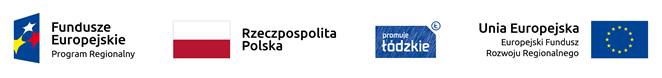 W związku z zakończeniem realizacji projektu współfinansowanego ze środków EFRR zwracam się z uprzejmą prośbą o wycenę wykonania materiałów promocyjnych dla projektu:„Utworzenie pododdziału geriatrii na bazie oddziału Chorób Wewnętrznych jako element poprawy jakości usług medycznych dla osób starszych w WSSZ. im. dr Wł. Biegańskiego w Łodzi”-  Umowa dofinansowania nr UDA-RPLD.07.02.00-10-0003/18-00 z dnia 25.07.2018 roku  w ramach RPO WŁ na lata 2014-2020.Materiały promocyjne jakie mają zostać wykonane w ramach zapytania:NAKLEJKI:- plakietki ( naklejki ) – 200 szt. Naklejki powinny zostać wykonane w postaci naklejek na papierze z nadrukiem odpornym na szybkie ścieranie , zmywanie i na środki dezynfekcyjne. Naklejkami zostanie oznakowany m.in sprzęt zakupiony w ramach realizacji projektu, który jest w częstym użytkowaniu. Naklejka powinna mieć wymiary 8cm/6cmNaklejka powinna zawierać następujące informacje:Znaki – loga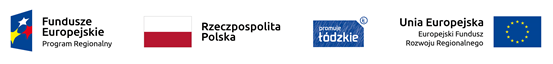 Tytuł projektu:„Utworzenie pododdziału geriatrii na bazie oddziału Chorób Wewnętrznych jako element poprawy jakości usług medycznych dla osób starszych w WSSZ. im. dr Wł. Biegańskiego w Łodzi”-  Umowa dofinansowania nr UDA-RPLD.07.02.00-10-0003/18-00 z dnia 25.07.2018 roku  w ramach RPO WŁ na lata 2014-2020.ULOTKI- ulotki informacyjne – 3000 szt. ulotek z czego 1000szt musi zostać dostosowanych dla potrzeb osób niepełnosprawnych ( kontrast , większa czcionka). Ulotki mają zostać wykonane na papierze kredowym w formacie A4 z możliwością złożenia ulotki na dwie lub trzy części. Ulotka ma posiadać zdjęcia , tekst związany  z realizacja projektu.Ulotki powinny zawierać następujące informacje:Znaki – loga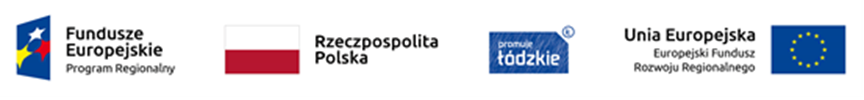 Tytuł projektu:„Utworzenie pododdziału geriatrii na bazie oddziału Chorób Wewnętrznych jako element poprawy jakości usług medycznych dla osób starszych w WSSZ. im. dr Wł. Biegańskiego w Łodzi”-  Umowa dofinansowania nr UDA-RPLD.07.02.00-10-0003/18-00 z dnia 25.07.2018 roku  w ramach RPO WŁ na lata 2014-2020.Bezpośrednim celem projektu jest poprawa dostępności i jakości medycznych świadczeń geriatrycznych w województwie łódzkim, kierowanych w szczególności do mieszkańców regionu (gdzie zlokalizowany jest projekt, ale również mieszkańców całego kraju). Celami szczegółowymi wynikającymi z potrzeb są:a.	Podniesienie standardu świadczonych usług przez Oddział Chorób Wewnętrznych WSSz im. dr Wł. Biegańskiego w Łodzi, poprzez uruchomienie i doposażenie pododdziału geriatrycznego w nowoczesny sprzęt medyczny; b.	Poprawa dostępności do kompleksowych świadczeń skierowanych do pacjentów geriatrycznych w województwie łódzkim, poprzez utworzenie komórki specjalizującej się w opiece i leczeniu osób w podeszłym wieku w WSSz im. dr Wł. Biegańskiego w Łodzi;c.	Skrócenie czasu oczekiwania pacjentów na hospitalizację na oddziałach geriatrycznych w województwie łódzkim;d.	Stworzenie odpowiednich warunków do opieki geriatrycznej w strukturach Oddziału Chorób Wewnętrznych w WSSz im. dr Wł. Biegańskiego w Łodzi;e.	Ograniczenie zagrożenia dla zdrowia wśród pacjentów wieku podeszłym w województwie łódzkim dzięki zapewnieniu szerszego dostępu do stacjonarnej opieki geriatrycznej;f.	Zapewnienie kompleksowej opieki geriatrycznej i poprawa kontroli wielochorobowości i wielolekowości wśród pacjentów w wieku podeszłym hospitalizowanych w WSSz im. dr Wł. Biegańskiego w Łodzi.Realizacja projektu pozwoliła osiągnąć takie korzyści społeczno-gospodarcze jak: a.	Wzrost poziomu bezpieczeństwa zdrowotnego mieszkańców województwa łódzkiego, dzięki poprawie dostępności i jakości diagnostyki i leczenia pacjentów w wieku podeszłym;b.	Zwiększenie dostępności świadczeń geriatrycznych dla osób nieaktywnych zawodowo na rynku pracy (rencistów, emerytów) znajdujących się w najwyższej grupie ryzyka schorzeń wieku podeszłego; c.	Wzrost aktywności zawodowej części regionalnej społeczności, opiekującej się osobami w wieku podeszłym;d.	Poprawa statusu społeczno-ekonomicznego rodzin, w których starszy członek rodziny wymaga stałej opieki;e.	Poprawa jakości usług ochrony zdrowia w województwie łódzkim;f.	Wzrost poziomu życia mieszkańców centralnej Polski – w szczególności mieszkańców województwa łódzkiego, poprzez zwiększenie dostępności świadczeń geriatrycznychDzięki realizacji inwestycji możliwe jest kompleksowe świadczenie usług medycznych w zakresie terapii i leczenia pacjentów geriatrycznych w WSSz im. dr Wł. Biegańskiego w Łodzi.Dofinansowane projektu z UE: 4 881 046,93 zł W wersji elektronicznej loga do wykorzystania są dostępne na stronie:www.funduszeeuropejskie.gov.pl/promocjaTablica pamiątkowa 1 szt.Tablica 1szt. o wymiarach 80cmX120cm ma zostać wykonana z trwałego materiału PCV z drukiem odpornym na warunki atmosferyczne. Tablica ma zwierać wszystkie wymagane przepisami promocji elementy tj.: m.in. nazwę beneficjenta , tytuł projektu, cel projektu, zestaw logotypów , adres portalu www.mapadotacji.gov.pl. Tablica bez stelaża, zostanie umieszczona na elewacji budynku ( montaż tablicy po stronie zamawiającego). Projektując tablicę, w tym wielkość fontów, pamiętaj, że znak UE wraz z odniesieniem do Uniii funduszu, tytuł projektu oraz cel projektu muszą zajmować co najmniej 25% powierzchni tej tablicy.Wzory tablic pod linkiem: https://www.funduszeeuropejskie.gov.pl/media/101546/podrecznik08062021.pdf strona 16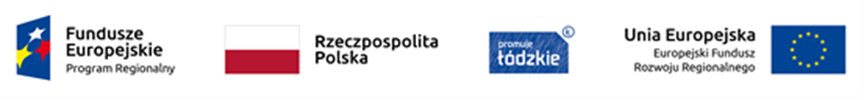 „Utworzenie pododdziału geriatrii na bazie oddziału Chorób Wewnętrznych jako element poprawy jakości usług medycznych dla osób starszych w WSSZ. im. dr Wł. Biegańskiego w Łodzi”-  Umowa dofinansowania nr UDA-RPLD.07.02.00-10-0003/18-00 z dnia 25.07.2018 roku  w ramach RPO WŁ na lata 2014-2020.Cel projektu: poprawa dostępności i jakości medycznych świadczeń geriatrycznych w województwie łódzkim, kierowanych w szczególności do mieszkańców regionu Beneficjent: Wojewódzki Specjalistyczny Szpital im dr Wł. Biegańskiego w Łodziwww.mapadotacji.gov.plW cenie proszę uwzględnić projekty ( co najmniej 2 dla ulotek )  jakie oferent będzie zobowiązany przedstawić Zamawiającemu po dokonaniu wyboru najkorzystniejszej złożonej oferty i uzyskać jego akceptację. Po 1 projekcie dla naklejek i tablicy.Ceny w ofercie mają zostać przedstawione dla każdej pozycji osobno w kwotach brutto. Termin realizacji 2 tygodnie na realizację zlecenia , w tym 3 dni na przedstawienie i uzyskanie akceptacji projektów, 11 dni na wykonanie i dostarczenie materiałów. Termin składania ofert do 24.07.2023 roku do godziny 11.00 przez  platformę zakupową : https://platformazakupowa.pl .  Podstawą wyboru oferty będzie cena zaproponowana za wykonanie przedmiotów zapytania. Ponadto podstawą odbioru wystawionej faktury VAT będzie podpisanie protokołu odbioru wykonanych materiałów promocyjnych.Pytania proszę kierować za pośrednictwem platformy zakupowej pod konkretnym postepowaniem  https://platformazakupowa.plZdjęcia do projektu ulotek oraz inne niezbędne materiały Zamawiający niezwłocznie wyśle po dokonaniu wyboru najkorzystniejszej oferty wybranemu wykonawcy.